Проектная деятельность на уроках математикиТезис доклада «Организация проектной деятельности на уроках математики»                                                           	В школьном математическом образовании сегодня можно выделить следующие проблемы: 1) ребят плохо приучаем к самостоятельному добыванию информации, к чтению учебной литературы; 2) выбирая между образованием и развитием отдаем предпочтение  более легкому – обучению.	Подчеркнем одно из основных положений ФГОС: главная задача учителя сегодня – не набить головы учеников информацией, а научить их добывать нужную информацию самостоятельно. Такой опыт формируется на основе деятельностного и личностно-ориентированного подходов в обучении, одним из путей реализации которых является применение в обучении метода проектов.	Метод проектов позволяет создать условия, при которых школьники, с одной стороны, могут самостоятельно осваивать новые знания и способы действия, а с другой – применять на практике ранее приобретенные знания и умения. При этом основной упор делается на творческое развитие личности.	Общепедагогические цели проекта: -обучение школьников самостоятельной работе с разными источниками информации, отбору необходимого, сравнению и установлению связей между известными фактами и явлениями;- формирование навыков анализа полученной информации и ее применения к решению проблем;- обучение мыслительным информациям сравнения, классификации, обобщения;- формирование коммуникативных навыков.	Учебные цели:- освоение учащимися необходимых знаний по теме, умение решать типовые задачи;- обобщение и систематизация учебного материала по теме;- обучение проведению практических экспериментов, умениям делать аргументированные выводы;	Основные этапы организации проектной деятельности:1.Подготовка к выполнению проекта2. Планирование работы3. Исследование4.Обобщение результатов5. Презентация6 Оценка результатов проектной деятельности и подведение итогов.Общие рекомендации к выполнению заданий:- Задания можно выполнять в произвольном порядке, но к сроку.- При выполнении могут использоваться любые книги, учебники, Интернет, помощь старших.- Результат каждого задания должен быть представлен в «портфолио» в произвольной форме.-Каждый ученик рабочей группы должен уметь объяснять выполнение любого задания, представленное в «портфолио».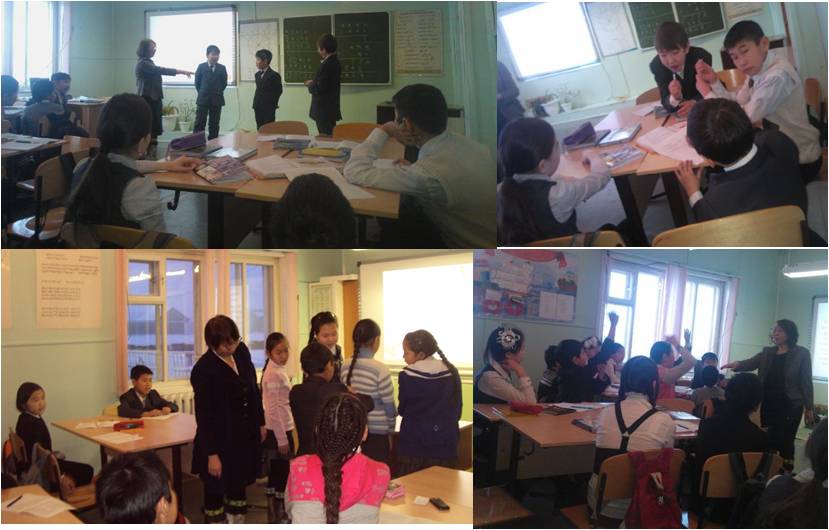  В своей работе метод проектов применяю давно и постоянно. Сначала к нему прибегала во внеклассной работе, при подготовке к олимпиадам по математике, к научно-практическим конференциям, потом стала применять непосредственно на уроках математики. Успешно осуществила на уроках математики в 5-6 классах, на уроках геометрии.5 класс: Проект «Сахалыы мээрэйдэр»6 класс: Проект «Ханнык маҕаһыынтан атыылаһабыт?»             Проект «Математика кабинетын өрөмүөннүүбүт»7 класс: Проект «Наш класс и статистика»             Проект «Треугольник»8 класс: Проект «Четырехугольники»Итак, в процессе работы над учебным проектом у школьников:- развиваются творческие способности, воображение, фантазия;- меняется отношение к выполнению домашних заданий, дети уже не боятся совершать ошибки, становятся более изобретательными в способах доказательства и решении задач;-воспитываются целеустремленность и организованность, расчетливость и предприимчивость, способность ориентироваться в ситуации неопределенности.Т.е формируются и личностные, и познавательные, и регулятивные, и коммуникативные действия учащихся.	Значительно увеличивается объем изучаемого материала, активизируется процесс социализации ребенка.